A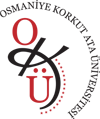 OSMANİYE KORKUT ATA ÜNİVERSİTESİÖĞRENCİ İŞLERİ DAİRE BAŞKANLIĞIANADAL ÖĞRETİM PROGRAMI FORMUEĞİTİM-ÖĞRETİM YILI      		: 2022-2023ENSTİTÜ ADI				: SOSYAL BİLİMLER ENSTİTÜSÜ	PROGRAM ADI			: AİLE DANIŞMANLIĞI ve EĞİTİMİ TEZLİ YL                                                          1. SINIF /1.YARIYIL*ANADAL ÖĞRETİM PROGRAMI ZORUNLU DERSLERİ*	Her bir sınıf/yarıyıl için bu formu tekrar düzenleyiniz**	Bu değer ile B (B1/B2) formundaki tamamlanması gereken asgari değerlerden alınacak saat ve AKTS kredileri toplamının haftalık ders saati olarak 30 ders saatini aşmaması, AKTS kredisi toplamı olarak ise 30 AKTS kredisini sağlaması gerekmektedir.***	Zorunlu derslerin dışında eğer varsa ilgili yarıyıl için SEÇMELİ DERS GRUP adı/adlarını belirtiniz. Bu grupta alınması gereken ders/derslerin minimum toplam AKTS kredisini ilgili gözeye yazınız.****	Daha önceki eğitim programında yer alan bir dersin eğitim programından kaldırılması durumunda söz konusu ders yerine düzenlemekte olduğunuz eğitim programında alınması gereken dersi ifade eder. Bu durumdaki dersleri form C’ye işleyiniz.*****	Ön koşullu dersleri ve ön koşul olan dersleri C formunda belirtiniz.BOSMANİYE KORKUT ATA ÜNİVERSİTESİÖĞRENCİ İŞLERİ DAİRE BAŞKANLIĞIANADAL ÖĞRETİM PROGRAMI FORMUEĞİTİM-ÖĞRETİM YILI      		: 2022-2023ENSTİTÜ ADI				: SOSYAL BİLİMLER ENSTİTÜSÜ	PROGRAM ADI			: AİLE DANIŞMANLIĞI ve EĞİTİMİ TEZLİ YL                                                          1. SINIF /1.YARIYIL*ANADAL ÖĞRETİM PROGRAMI SEÇMELİ DERSLERİBu seçmeli ders grubunda yer alan derslerin listesi*	Her bir sınıf/yarıyıl için bu formu tekrar düzenleyiniz**	Bu alanın doldurulması zorunludur.***	Ön koşullu dersleri ve ön koşul olan dersleri C formunda belirtiniz.AOSMANİYE KORKUT ATA ÜNİVERSİTESİÖĞRENCİ İŞLERİ DAİRE BAŞKANLIĞIANADAL ÖĞRETİM PROGRAMI FORMUEĞİTİM-ÖĞRETİM YILI      		: 2022-2023ENSTİTÜ ADI				: SOSYAL BİLİMLER ENSTİTÜSÜ	PROGRAM ADI			: AİLE DANIŞMANLIĞI ve EĞİTİMİ TEZLİ YL                                                          1. SINIF /2.YARIYIL*ANADAL ÖĞRETİM PROGRAMI ZORUNLU DERSLERİ*	Her bir sınıf/yarıyıl için bu formu tekrar düzenleyiniz**	Bu değer ile B (B1/B2) formundaki tamamlanması gereken asgari değerlerden alınacak saat ve AKTS kredileri toplamının haftalık ders saati olarak 30 ders saatini aşmaması, AKTS kredisi toplamı olarak ise 30 AKTS kredisini sağlaması gerekmektedir.***	Zorunlu derslerin dışında eğer varsa ilgili yarıyıl için SEÇMELİ DERS GRUP adı/adlarını belirtiniz. Bu grupta alınması gereken ders/derslerin minimum toplam AKTS kredisini ilgili gözeye yazınız.****	Daha önceki eğitim programında yer alan bir dersin eğitim programından kaldırılması durumunda söz konusu ders yerine düzenlemekte olduğunuz eğitim programında alınması gereken dersi ifade eder. Bu durumdaki dersleri form C’ye işleyiniz.*****	Ön koşullu dersleri ve ön koşul olan dersleri C formunda belirtiniz.BOSMANİYE KORKUT ATA ÜNİVERSİTESİÖĞRENCİ İŞLERİ DAİRE BAŞKANLIĞIANADAL ÖĞRETİM PROGRAMI FORMUEĞİTİM-ÖĞRETİM YILI      		: 2022-2023ENSTİTÜ ADI				: SOSYAL BİLİMLER ENSTİTÜSÜ	PROGRAM ADI			: AİLE DANIŞMANLIĞI ve EĞİTİMİ TEZLİ YL                                                          1. SINIF /2.YARIYIL*ANADAL ÖĞRETİM PROGRAMI SEÇMELİ DERSLERİBu seçmeli ders grubunda yer alan derslerin listesi*	Her bir sınıf/yarıyıl için bu formu tekrar düzenleyiniz**	Bu alanın doldurulması zorunludur.***	Ön koşullu dersleri ve ön koşul olan dersleri C formunda belirtiniz.AOSMANİYE KORKUT ATA ÜNİVERSİTESİÖĞRENCİ İŞLERİ DAİRE BAŞKANLIĞIANADAL ÖĞRETİM PROGRAMI FORMUEĞİTİM-ÖĞRETİM YILI      		: 2022-2023ENSTİTÜ ADI				: SOSYAL BİLİMLER ENSTİTÜSÜ	PROGRAM ADI			: AİLE DANIŞMANLIĞI ve EĞİTİMİ TEZLİ YL                                                          2. SINIF /3.YARIYIL*ANADAL ÖĞRETİM PROGRAMI ZORUNLU DERSLERİ*	Her bir sınıf/yarıyıl için bu formu tekrar düzenleyiniz**	Bu değer ile B (B1/B2) formundaki tamamlanması gereken asgari değerlerden alınacak saat ve AKTS kredileri toplamının haftalık ders saati olarak 30 ders saatini aşmaması, AKTS kredisi toplamı olarak ise 30 AKTS kredisini sağlaması gerekmektedir.***	Zorunlu derslerin dışında eğer varsa ilgili yarıyıl için SEÇMELİ DERS GRUP adı/adlarını belirtiniz. Bu grupta alınması gereken ders/derslerin minimum toplam AKTS kredisini ilgili gözeye yazınız.****	Daha önceki eğitim programında yer alan bir dersin eğitim programından kaldırılması durumunda söz konusu ders yerine düzenlemekte olduğunuz eğitim programında alınması gereken dersi ifade eder. Bu durumdaki dersleri form C’ye işleyiniz.*****	Ön koşullu dersleri ve ön koşul olan dersleri C formunda belirtiniz.AOSMANİYE KORKUT ATA ÜNİVERSİTESİÖĞRENCİ İŞLERİ DAİRE BAŞKANLIĞIANADAL ÖĞRETİM PROGRAMI FORMUEĞİTİM-ÖĞRETİM YILI      		: 2022-2023ENSTİTÜ ADI				: SOSYAL BİLİMLER ENSTİTÜSÜ	PROGRAM ADI			: AİLE DANIŞMANLIĞI ve EĞİTİMİ TEZLİ YL                                                          2. SINIF /4.YARIYIL*ANADAL ÖĞRETİM PROGRAMI ZORUNLU DERSLERİ*	Her bir sınıf/yarıyıl için bu formu tekrar düzenleyiniz**	Bu değer ile B (B1/B2) formundaki tamamlanması gereken asgari değerlerden alınacak saat ve AKTS kredileri toplamının haftalık ders saati olarak 30 ders saatini aşmaması, AKTS kredisi toplamı olarak ise 30 AKTS kredisini sağlaması gerekmektedir.***	Zorunlu derslerin dışında eğer varsa ilgili yarıyıl için SEÇMELİ DERS GRUP adı/adlarını belirtiniz. Bu grupta alınması gereken ders/derslerin minimum toplam AKTS kredisini ilgili gözeye yazınız.****	Daha önceki eğitim programında yer alan bir dersin eğitim programından kaldırılması durumunda söz konusu ders yerine düzenlemekte olduğunuz eğitim programında alınması gereken dersi ifade eder. Bu durumdaki dersleri form C’ye işleyiniz.*****	Ön koşullu dersleri ve ön koşul olan dersleri C formunda belirtiniz.COSMANİYE KORKUT ATA ÜNİVERSİTESİÖĞRENCİ İŞLERİ DAİRE BAŞKANLIĞIANADAL ÖĞRETİM PROGRAMI FORMUEĞİTİM-ÖĞRETİM YILI      		: 2022-2023ENSTİTÜ ADI				: SOSYAL BİLİMLER ENSTİTÜSÜ	PROGRAM ADI			: AİLE DANIŞMANLIĞI ve EĞİTİMİ TEZLİ YL                                                          ANADAL ÖĞRETİM PROGRAMI ÖNKOŞUL ve EŞDEĞER DERSLERİDOSMANİYE KORKUT ATA ÜNİVERSİTESİÖĞRENCİ İŞLERİ DAİRE BAŞKANLIĞIANADAL ÖĞRETİM PROGRAMI FORMUEĞİTİM-ÖĞRETİM YILI      		: 2022-2023ENSTİTÜ ADI				: SOSYAL BİLİMLER ENSTİTÜSÜ	PROGRAM ADI			: AİLE DANIŞMANLIĞI ve EĞİTİMİ TEZLİ YL                                                          MEZUNİYET İÇİN TAMAMLANMASI GEREKEN ULUSAL KREDİ ve AKTS KREDİEtkinlik SaatiEtkinlik SaatiEtkinlik SaatiEtkinlik SaatiSıra NumarasıDERSİN ADI (DERSİN İNGİLİZCE ADI)Dersin ön koşulu var mı? *****İntibak Dersi mi? ****Zorunlu/SeçmeliTeorikUygulamaLaboratuvarTOPLAM SAAT **Ulusal krediAKTS Kredisi **1ADEYL501AİLE DANIŞMANLIĞININ TEMELLERİ VE AİLE DANIŞMANLIĞI KURAMLARI (FUNDAMENTAL COUNSELING BASICS AND FAMILY COUNSELING THEORIES)--Z3003362ADEYL503İSTATİSTİK I (STATISTICS I)--Z3003363ADEYL505BİLİMSEL ARAŞTIRMA YÖNTEMLERİ VE RAPOR YAZMA TEKNİKLERİ (RESEARCH METHODS AND REPORT WRITING TECHNIQUES)--Z3003364ADEYLU101UZMANLIK ALAN DERSİ (SPECIALIZATION COURSE)--Z4004065ADEYLSEC1YYAİLE DANIŞMANLIĞI VE EĞİTİMİ 1.YY SEÇMELİ DERSLER (FAMILY COUNSELING AND EDUCATION 1st SEMESTER ELECTIVE COURSES)--S300336TOPLAMTOPLAMTOPLAMTOPLAMTOPLAMTOPLAM1600161230SEÇMELİ DERS GRUP ADI:Aile Danışmanlığı ve Eğitimi 1.Yy Seçmeli DerslerBu seçmeli ders grubu için bu yarıyıl tamamlanması gereken asgari değerKODU:ADEYLSEC1YYAKTS**6Etkinlik SaatiEtkinlik SaatiEtkinlik SaatiEtkinlik SaatiSıra NumarasıDERSİN ADI (DERSİN İNGİLİZCE ADI)Dersin ön koşulu var mı? ***Zorunlu/SeçmeliTeorikUygulamaLaboratuvarTOPLAM SAAT Ulusal krediAKTS Kredisi 1ADEYL511AİLE DANIŞMA SÜRECİ VE TEMEL PSİKOLOJİK DANIŞMANLIK BECERİLERİ (FAMILY COUNSELING PROCESS AND BASIC PSYCHOLOGICAL COUNSELING SKILLS)-S3003362ADEYL513AİLE İÇİ İLİŞKİLER VE İLETİŞİM (FAMILY RELATIONS AND COMMUNICATION)-S3003363ADEYL515AİLE SAĞLIĞI (FAMILY HEALTH)-S3003364ADEYL517AİLEDE GELİŞİM PSİKOLOJİSİ (DEVELOPMENT PSYCHOLOGY IN THE FAMILY)-S3003365ADEYL519AİLE SOSYOLOJİSİ (FAMILY SOCIOLOGY)-S3003366ADEYL521AİLEDE RUH SAĞLIĞI (MENTAL HEALTH IN THE FAMILY)-S3003367ADEYL523ÇOCUKLARDA DAVRANIŞ BOZUKLUĞU VE AİLE (BEHAVIOR DISORDER IN CHILDREN AND THE FAMILY)-S300336Etkinlik SaatiEtkinlik SaatiEtkinlik SaatiEtkinlik SaatiSıra NumarasıDERSİN ADI (DERSİN İNGİLİZCE ADI)Dersin ön koşulu var mı? *****İntibak Dersi mi? ****Zorunlu/SeçmeliTeorikUygulamaLaboratuvarTOPLAM SAAT **Ulusal krediAKTS Kredisi **1ADEYL502AİLE DANIŞMANLIĞI UYGULAMASI (FAMILY COUNSELING PRACTICE)E-Z2204362ADEYL504İSTATİSTİK II (STATISTICS II)E-Z3003363ADEYL506AİLE DANIŞMANLIĞINDA ETİK VE YASAL KONULAR (ETHICAL AND LEGAL ISSUES IN FAMILY COUNSELING)--Z3003364ADEYLU102UZMANLIK ALAN DERSİ (SPECIALIZATION COURSE)--Z4004065ADEYLSEC2YYAİLE DANIŞMANLIĞI VE EĞİTİMİ 2.YY SEÇMELİ DERSLER (FAMILY COUNSELING AND EDUCATION 2nd SEMESTER ELECTIVE COURSES)--S300336TOPLAMTOPLAMTOPLAMTOPLAMTOPLAMTOPLAM1520171230SEÇMELİ DERS GRUP ADI:Aile Danışmanlığı ve Eğitimi 2.Yy Seçmeli DerslerBu seçmeli ders grubu için bu yarıyıl tamamlanması gereken asgari değerKODU:ADEYLSEC2YYAKTS**6Etkinlik SaatiEtkinlik SaatiEtkinlik SaatiEtkinlik SaatiSıra NumarasıDERSİN ADI (DERSİN İNGİLİZCE ADI)Dersin ön koşulu var mı? ***Zorunlu/SeçmeliTeorikUygulamaLaboratuvarTOPLAM SAAT Ulusal krediAKTS Kredisi 1ADEYL512AİLEDE CİNSELLİK VE CİNSEL SORUNLAR (SEXUALITY AND SEXUAL PROBLEMS IN THE FAMILY)-S3003362ADEYL514AİLEDE DEĞER EĞİTİMİ (VALUE EDUCATION IN THE FAMILY)-S3003363ADEYL516AİLEDE KRİZE MÜDAHALE (CRISIS INTERVENTION IN FAMILY)-S3003364ADEYL518BİREYSEL DANIŞMA KURAMLARI (INDIVIDUAL COUNSELING THEORIES)-S3003365ADEYL520AİLEDE ÖZEL SORUNLAR (BOŞANMA, ALDATMA, ÖLÜM VB.) (PRIVATE PROBLEMS IN THE FAMİLY (DIVORCE, CHEATING, DEATH, ETC.))-S3003366ADEYL522YENİ TOPLUMSAL HAREKETLER SOSYOLOJİSİNDE AİLE KURUMU (FAMILY INSTITUTION IN THE SOCIOLOGY OF NEW SOCIAL MOVEMENTS)-S3003367ADEYL524ÖZEL GEREKSİNİMLİ ÇOCUĞU OLAN AİLELERLE ÇALIŞMA (WORKING WITH FAMILIES WITH SPECIAL NEEDS CHILDREN)-S300336Etkinlik SaatiEtkinlik SaatiEtkinlik SaatiEtkinlik SaatiSıra NumarasıDERSİN ADI (DERSİN İNGİLİZCE ADI)Dersin ön koşulu var mı? *****İntibak Dersi mi? ****Zorunlu/SeçmeliTeorikUygulamaLaboratuvarTOPLAM SAAT **Ulusal krediAKTS Kredisi **1ADEYLU103UZMANLIK ALAN DERSİ (SPECIALIZATION COURSE)--Z4004062ADEYLTZ101TEZ (THESIS)--Z0000024TOPLAMTOPLAMTOPLAMTOPLAMTOPLAMTOPLAM4004030Etkinlik SaatiEtkinlik SaatiEtkinlik SaatiEtkinlik SaatiSıra NumarasıDERSİN ADI (DERSİN İNGİLİZCE ADI)Dersin ön koşulu var mı? *****İntibak Dersi mi? ****Zorunlu/SeçmeliTeorikUygulamaLaboratuvarTOPLAM SAAT **Ulusal krediAKTS Kredisi **1ADEYLU104UZMANLIK ALAN DERSİ (SPECIALIZATION COURSE)--Z4004062ADEYLTZ102TEZ (THESIS)--Z0000024TOPLAMTOPLAMTOPLAMTOPLAMTOPLAMTOPLAM4004030SIRA NOÖNKOŞULLU/EŞDEĞER DERSİN KODUÖNKOŞUL OLAN DERSİN KODUEŞDEĞERİ OLAN DERSİN KODU1ADEYL502ADEYL5012ADEYL504ADEYL503, ADEYL505345678910ULUSAL KREDİAKTS KREDİZorunlu Dersler için Tamamlanması Gereken18108Seçmeli Dersler için Tamamlanması Gereken612TOPLAM TAMAMLANMASI GEREKEN24120